Технологическая карта урокаПланируемые результатыХод урокаФИО учителяСтароверова Светлана ВитальевнаКласс 2УМК«Начальная школа 21 века»ПредметМатематикаТемаПериметр многоугольникаТип урокаПостановка и решение учебной задачи Цель Создать условия для ознакомления учащихся с термином «периметр»; рассмотреть способ вычисления периметров любых многоугольников; совершенствовать вычислительные навыки; способствовать развитию умения решать задачи; развивать глазомер, вниманиеПредметные знания, предметные действияУУДУУДУУДУУДПредметные знания, предметные действиярегулятивныепознавательныекоммуникативныеличностныенаучатся: вычислять периметр и площадь прямоугольника (квадрата); вычислять сумму и разность чисел в пределах 100, используя изученные устные и письменные приемы вычислений; анализировать готовые решения задач с целью выбора верного решения, рационального способа решения; моделировать ситуацию, представленную в тексте арифметической задачи, в виде схемы, рисунка; сравнивать длины отрезков; планировать решение учебной задачи: выстраивать последовательность необходимых операций (алгоритм действий).– исследовать собственные нестандартные способы решения;приводить доказательства истинности проведенной классификации объектовдемонстрировать готовность и способность к саморазвитию;самооценка на основе критериев успешности учебной деятельности;готовность к сотрудничеству с учителем и учащимися.Этап урокаЗадача этапаДеятельность учителяДеятельность учащихсяРезультат взаимодействия учителя и учащихсяДиагностика достижения планируемых результатов1.Орг. моментЦель: активизация учащихсяПрозвенел и смолк звонок,Начинается урок. На меня все посмотрели Улыбнулись и присели.- Я желаю каждому из вас на сегодняшнем уроке  достичь желаемого результата. Слушают, улыбаютсяКоммуникативные УУД-уметь совместнодоговариваться о правилах поведения и общения на уроках и следовать им.Наблюдение учителя за организацией рабочего места учащихся.2.Актуализация знанийУстный счет в игровой формеОрганизует устный счет с целью актуализации знаний.1 Расшифруйте слово. Работа в парах.2. Задача.Мама купила 5 кг огурцов, 2 кг свёклы и помидоры. Сколько килограммов помидоров купила мама, если масса всех овощей 12 кг?– Подумайте: какая схема соответствует задаче? Решите задачу.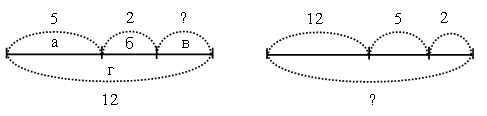 Выполняют задания 
на формирование навыка устного счета Личностные: осознают
свои возможности в учении.Познавательные: общеучебные – извлекают необходимую информацию из рассказа учителя; логические – дополняют и расширяют имеющиеся знания и представления о предмете; сравнивают 
и группируют предметы, объекты по нескольким основаниям; находят закономерности; самостоятельно продолжают их по установленному правилуУстные ответы учащихся, ответы должны быть полными.3.Сообщение темы урокаСообщение темы урока. Определение целей урокаЧтобы спланировать свою работу,нам нужно знать тему урока.Рассмотрите фигуры. – Что объединяет эти фигуры? (Это многоугольники.)– Как они называются? – Прочитайте записанные на доске задания: измерьте стороны четырехугольника под номером 3; найдите периметр этого треугольника.– Какие трудности у вас возникли?Постановка учащимися темы. Чему мы должны научиться в результате изучения этой темы? Сформулируйте цель урока.Узнать    (что называют периметром)Научиться находить   (периметр многоугольника)Планирование предстоящей деятельности.Вспомнить, что мы знаем о многоугольникахВывести правило: Как найти периметр?       3.Упражнение в умении находить периметр.Слушают 
и обсуждают темуурока. 
Отвечают на вопросы учителя, формулируют цель урокаЛичностные: устанавливают связи между целью учебной деятельности и её мотивом.Регулятивные: определяют тему и цели урока, последовательность промежуточных целей с учётом конечного результата.Коммуникативные: умеют с достаточной полнотой и точностью выражать свои мыслилогические – сравнивают и группируют предметы, объекты по нескольким основаниям; находят закономерности; самостоятельно продолжают их по установленному правилу; наблюдают; делают самостоятельные простые выводы.Регулятивные: самостоятельно организуют свое рабочее место; соотносят выполненное задание с образцом, предложенным учителем.Коммуникативные: участвуют в диалоге; высказывают свою точку зренияУстные ответы учащихся, ответы должны быть полными.Наблюдение учителя за действиями учащихся.4. Изучение нового материалаФронтальная работаОрганизует работу по теме урока. Объясняет новый материал, отвечает на вопросы учеников.Учитель приглашает учащихся по очереди к доске.– Покажите указкой границу каждого данного на доске многоугольника.– Длина ломаной линии каждого многоугольника является периметром соответствующего многоугольника Работа по учебнику:Организует постановку задачи.•  На плане изображен дачный участок, размеры которого указаны. Этот участок надо огородить забором. Какой длины должен быть забор? Рассмотрите предложенный в учебнике способ решения.– Вычислите длину забора другим способом.Запись:12 + 15 + 20 + 12 = 59 (м)20 + 12 + 12 + 15 = 59 (м) и т. д.Учитель вводит термин «периметр»:– Сумму длин всех сторон многоугольника называют периметром.– Прочитайте определение периметра в учебнике на 
с. 81– Рассмотрите чертеж. Подсчитайте, сколько сторон клеток содержит каждая сторона четырехугольника. (Две стороны содержат по 5 сторон клеток, а две другие – по 2.)– Какова по условию длина стороны клетки? (1 см.)– Значит, чему равны длины сторон четырехугольника? (5 см, 5 см, 2 см, 2 см.)– Вычислите периметр этого многоугольника.Запись: 5 + 5 + 2 + 2 = 14 (см).Ответ: 14 см– Прочитайте задание и выполните вычисления.Запись: 5 + 5 + 5 + 5 = 20 (см).Ответ: 20 см.– Сколько сторон у данного многоугольника? Как вы узнали? (4 стороны, так как это четырехугольник.)– Что такое периметр?Отвечают на вопросы, высказывают свое мнениеВычисляют длину забора.Знакомятся с термином «периметр». Записывают слово «периметр» 
в тетрадьВычисляют периметр многоугольникаЧитают задание и выполняют вычисления5.Первичное осмысление и закреплениеЗадаёт вопросы. Комментирует и корректирует ответы. Наблюдает за работой учащихся. Комментирует ход решения.– Рассмотрите прием вычисления, который придумал Петя. Объясните его. (6 + 9. Можно второе слагаемое дополнить до «круглого» десятка, т. е. увеличить на 1. Найти значение суммы 6 + 10, а затем вычесть 1.)– Используя этот прием, решите следующие примеры.Запись: 5 + 9                             7 + 9                  (5 + 10) – 1 = 14          (7 + 10) – 1 = 16 и т. д. Работа по учебнику (с .83) №9I вариант: 1-й столбик.II вариант: 2-й столбик№10– Прочитайте текст. Является ли он задачей? Почему?– Что известно в задаче? Что требуется узнать?– Запишите кратко условие задачи.Запись: Было – 25 м.      Решение:                  Заняли – 17 м.       25 – 17 = 8 (м.) – осталось.                  Осталось – ? м.      Ответ: 8 местРаботают самостоятельноРешают задачуЛичностные: осознают свои возможности в учении; способны адекватно судить о причинах своего успеха или неус-пеха в учении, связывая успехи с усилиями, трудолюбием.Познавательные: общеучебные – отвечают на простые и сложные вопросы учителя, сами задают вопросы, находят нужную информацию 
в учебнике; логические – сравнивают и группируют предметы, объекты по нескольким основаниям; находят закономерности; самостоятельно продолжают их по установленному правилу.Регулятивные: прогнозируют результаты уровня усвоения изучаемого материала; корректируют выполнение задания в дальнейшем; оценивают свое задание по следующим параметрам: легко выполнять, возникли сложности при выполнении.Коммуникативные: участвуют в диалоге;выполняют проблемы (задачи)Устные ответы, записи в таблице.6. Итоги урока.Рефлексия Обобщение полученных сведенийДомашнее
заданиеВернуться к целям и плану урока- Какую цель ставили перед собой?-Что нового узнали?-Достиг ли каждый из вас желаемого результата? Вы считаете, что урок прошёл для вас плодотворно, с пользой. Вы научились и можете помочь другим?Вы считаете, что  знаете определение периметра   многоугольника , но вам ещё нужна помощь.Поясняет домашнее задание.№ 9, 3-й столбик (учебник); с.82-83* Творческое задание. Придумать задачу на нахождение периметра многоугольника для своего друга.Отвечают на вопросы. Проводят самооценку, рефлексиюЛичностные: понимают, в чем значение знаний для человека, и принимают его.Регулятивные: выделяют и осознают то, что уже усвоено и что ещё нужно усвоить; выполняют оценку результатов работыУстные ответы учащихся. Рефлексия.Этапы 
урокаОбучающие
и развивающиекомпоненты,
задания
и упражненияДеятельность учителяДеятельностьучащихсяФормы
совзаимодействияУниверсальные 
учебные действияФорма 
контроля1.Орг. моментЦель: активизация учащихсяПрозвенел и смолк звонок,Начинается урок. На меня все посмотрели Улыбнулись и присели.- Я желаю каждому из вас на сегодняшнем уроке  достичь желаемого результата. Слушают, улыбают-сяКоммуникативные УУД-уметь совместно договариваться о правилах поведения и общения на уроках и следовать им.2.Актуализация знанийУстный счет в игровой формеОрганизует устный счет с целью актуализации знаний.1 Расшифруйте слово. Работа в парах.2. Задача.Мама купила 5 кг огурцов, 2 кг свёклы и помидоры. Сколько килограммов помидоров купила мама, если масса всех овощей 12 кг?– Подумайте: какая схема соответствует задаче? Решите задачу.Выполняют задания 
на формирование навыка устного счетаФронтальнаяЛичностные: осознают
свои возможности в учении.Познавательные: общеучебные – извлекают необходимую информацию из рассказа учителя; логические – дополняют и расширяют имеющиеся знания и представления о предмете; сравнивают 
и группируют предметы, объекты по нескольким основаниям; находят закономерности; самостоятельно продолжают их по установленному правилуУстные ответыУстные ответыIII.  Сообщение темы урокаСообщение темы урока. Определение целей урокаЧтобы спланировать свою работу,нам нужно знать тему урока.Рассмотрите фигуры. – Что объединяет эти фигуры? (Это многоугольники.)– Как они называются? – Прочитайте записанные на доске задания: измерьте стороны четырехугольника под номером 3; найдите периметр этого треугольника.– Какие трудности у вас возникли?Постановка учащимися темы. Чему мы должны научиться в результате изучения этой темы? Сформулируйте цель урока.Узнать    (что называют периметром)Научиться находить   (периметр многоугольника)Планирование предстоящей деятельности.Вспомнить, что мы знаем о многоугольникахВывести правило: Как найти периметр?3.Упражнение в умении находить периметр.Слушают 
и обсуждают тему урока. 
Отвечают на вопросы учителя, формулируют цель урокаФронтальнаяЛичностные: устанавливают связи между целью учебной деятельности и её мотивом.Регулятивные: определяют тему и цели урока, последовательность промежуточных целей с учётом конечного результата.Коммуникативные: умеют с достаточной полнотой и точностью выражать свои мыслиУстные ответыIII. Изучение нового материалаФронтальная работаОрганизует работу по теме урока. Объясняет новый материал, отвечает на вопросы учеников.Учитель приглашает учащихся по очереди к доске.– Покажите указкой границу каждого данного на доске многоугольника.– Длина ломаной линии каждого многоугольника является периметром соответствующего многоугольникаОтвечают на вопросы, высказывают свое мнениеИндивидуальная, фронтальнаяЛичностные: осознают
свои возможности в учении; способны адекватно судить о причинах своего успеха или неуспеха в учении, связывая успехи с усилиями, трудолюбием.Познавательные: общеучебные – умеют ориентироваться в учебнике, отвечают на простые и сложные вопросы учителя, сами задают вопросы, находят нужную информацию в учебнике; подробно пересказывают прочитанное или прослушанное; логические – сравнивают и группируют предметы, объекты по нескольким основаниям; находят закономерности; самостоятельно продолжают их по установленному правилу; наблюдают; делают самостоятельные простые выводы.Регулятивные: самостоятельно организуют свое рабочее место; соотносят выполненное задание с образцом, предложенным учителем.Коммуникативные: участвуют в диалоге; высказывают свою точку зренияВыполнение задания в рабочей тетрадиIII. Изучение нового материалаРабота по учебнику.Задание 1 
(с. 81)Организует постановку задачи.•  На плане изображен дачный участок, размеры которого указаны. Этот участок надо огородить забором. Какой длины должен быть забор? Рассмотрите предложенный в учебнике способ решения.– Вычислите длину забора другим способом.Запись:12 + 15 + 20 + 12 = 59 (м)20 + 12 + 12 + 15 = 59 (м) и т. д.Учитель вводит термин «периметр»:– Сумму длин всех сторон многоугольника называют периметром.– Прочитайте определение периметра в учебнике на 
с. 81Вычисляют длину забора.Знакомятся с термином «периметр». Записывают слово «периметр» 
в тетрадьФронтальнаяЛичностные: осознают
свои возможности в учении; способны адекватно судить о причинах своего успеха или неуспеха в учении, связывая успехи с усилиями, трудолюбием.Познавательные: общеучебные – умеют ориентироваться в учебнике, отвечают на простые и сложные вопросы учителя, сами задают вопросы, находят нужную информацию в учебнике; подробно пересказывают прочитанное или прослушанное; логические – сравнивают и группируют предметы, объекты по нескольким основаниям; находят закономерности; самостоятельно продолжают их по установленному правилу; наблюдают; делают самостоятельные простые выводы.Регулятивные: самостоятельно организуют свое рабочее место; соотносят выполненное задание с образцом, предложенным учителем.Коммуникативные: участвуют в диалоге; высказывают свою точку зренияУстные ответы. Выполнение задания в тетрадиIII. Изучение нового материалаЗадание 2 
(с. 81)– Рассмотрите чертеж. Подсчитайте, сколько сторон клеток содержит каждая сторона четырехугольника. (Две стороны содержат по 5 сторон клеток, а две другие – по 2.)– Какова по условию длина стороны клетки? (1 см.)– Значит, чему равны длины сторон четырехугольника? (5 см, 5 см, 2 см, 2 см.)– Вычислите периметр этого многоугольника.Запись: 5 + 5 + 2 + 2 = 14 (см).Ответ: 14 смВычисляют периметр многоугольникаФронтальная, индивидуальнаяЛичностные: осознают
свои возможности в учении; способны адекватно судить о причинах своего успеха или неуспеха в учении, связывая успехи с усилиями, трудолюбием.Познавательные: общеучебные – умеют ориентироваться в учебнике, отвечают на простые и сложные вопросы учителя, сами задают вопросы, находят нужную информацию в учебнике; подробно пересказывают прочитанное или прослушанное; логические – сравнивают и группируют предметы, объекты по нескольким основаниям; находят закономерности; самостоятельно продолжают их по установленному правилу; наблюдают; делают самостоятельные простые выводы.Регулятивные: самостоятельно организуют свое рабочее место; соотносят выполненное задание с образцом, предложенным учителем.Коммуникативные: участвуют в диалоге; высказывают свою точку зренияВыполнение задания в тетрадиIII. Изучение нового материалаЗадание 3 
(с. 82)– Прочитайте задание и выполните вычисления.Запись: 5 + 5 + 5 + 5 = 20 (см).Ответ: 20 см.– Сколько сторон у данного многоугольника? Как вы узнали? (4 стороны, так как это четырехугольник.)– Что такое периметр?Читают задание и выполняют вычисленияФронтальная, индивидуальнаяЛичностные: осознают
свои возможности в учении; способны адекватно судить о причинах своего успеха или неуспеха в учении, связывая успехи с усилиями, трудолюбием.Познавательные: общеучебные – умеют ориентироваться в учебнике, отвечают на простые и сложные вопросы учителя, сами задают вопросы, находят нужную информацию в учебнике; подробно пересказывают прочитанное или прослушанное; логические – сравнивают и группируют предметы, объекты по нескольким основаниям; находят закономерности; самостоятельно продолжают их по установленному правилу; наблюдают; делают самостоятельные простые выводы.Регулятивные: самостоятельно организуют свое рабочее место; соотносят выполненное задание с образцом, предложенным учителем.Коммуникативные: участвуют в диалоге; высказывают свою точку зренияВыполнение задания в тетрадиIV. Первичное осмысление и закреплениеРабота по учебнику.Задание 7 
(с. 83)Задаёт вопросы. Комментирует и корректирует ответы. Наблюдает за работой учащихся. Комментирует ход решения.– Рассмотрите прием вычисления, который придумал Петя. Объясните его. (6 + 9. Можно второе слагаемое дополнить до «круглого» десятка, т. е. увеличить на 1. Найти значение суммы 6 + 10, а затем вычесть 1.)– Используя этот прием, решите следующие примеры.Запись: 5 + 9                             7 + 9                  (5 + 10) – 1 = 14          (7 + 10) – 1 = 16 и т. д.Отвечают на вопросы, высказывают свое мнение.Объясняют прием вычисленияИндивидуальнаяЛичностные: осознают свои возможности в учении; способны адекватно судить о причинах своего успеха или неус-пеха в учении, связывая успехи с усилиями, трудолюбием.Познавательные: общеучебные – отвечают на простые и сложные вопросы учителя, сами задают вопросы, находят нужную информацию 
в учебнике; логические – сравнивают и группируют предметы, объекты по нескольким основаниям; находят закономерности; самостоятельно продолжают их по установленному правилу.Регулятивные: прогнозируют результаты уровня усвоения изучаемого материала; корректируют выполнение задания в дальнейшем; оценивают свое задание по следующим параметрам: легко выполнять, возникли сложности при выполнении.Коммуникативные: участвуют в диалоге; выполняют проблемы (задачи)Выполнение задания в тетрадиIV. Первичное осмысление и закреплениеЗадание 9 
(с. 83)I вариант: 1-й столбик.II вариант: 2-й столбикРаботают самостоятельноИндивидуальнаяЛичностные: осознают свои возможности в учении; способны адекватно судить о причинах своего успеха или неус-пеха в учении, связывая успехи с усилиями, трудолюбием.Познавательные: общеучебные – отвечают на простые и сложные вопросы учителя, сами задают вопросы, находят нужную информацию 
в учебнике; логические – сравнивают и группируют предметы, объекты по нескольким основаниям; находят закономерности; самостоятельно продолжают их по установленному правилу.Регулятивные: прогнозируют результаты уровня усвоения изучаемого материала; корректируют выполнение задания в дальнейшем; оценивают свое задание по следующим параметрам: легко выполнять, возникли сложности при выполнении.Коммуникативные: участвуют в диалоге; выполняют проблемы (задачи)Выполнение задания в тетрадиIV. Первичное осмысление и закреплениеЗадание 11(с. 83)– Прочитайте текст. Является ли он задачей? Почему?– Что известно в задаче? Что требуется узнать?– Запишите кратко условие задачи.Запись: Было – 25 м.      Решение:                  Заняли – 17 м.       25 – 17 = 8 (м.) – осталось.                  Осталось – ? м.      Ответ: 8 местРешают задачуФронтальная, индивидуальнаяЛичностные: осознают свои возможности в учении; способны адекватно судить о причинах своего успеха или неус-пеха в учении, связывая успехи с усилиями, трудолюбием.Познавательные: общеучебные – отвечают на простые и сложные вопросы учителя, сами задают вопросы, находят нужную информацию 
в учебнике; логические – сравнивают и группируют предметы, объекты по нескольким основаниям; находят закономерности; самостоятельно продолжают их по установленному правилу.Регулятивные: прогнозируют результаты уровня усвоения изучаемого материала; корректируют выполнение задания в дальнейшем; оценивают свое задание по следующим параметрам: легко выполнять, возникли сложности при выполнении.Коммуникативные: участвуют в диалоге; выполняют проблемы (задачи)Выполнение задания в тетрадиV. Итоги урока.РефлексияОбобщение полученных сведенийВернуться к целям и плану урока- Какую цель ставили перед собой?-Что нового узнали?-Достиг ли каждый из вас желаемого результата? Вы считаете, что урок прошёл для вас плодотворно, с пользой. Вы научились и можете помочь другим.Вы считаете, что  знаете определение периметра   многоугольника , но вам ещё нужна помощь.Отвечают на вопросы. Проводят самооценку, рефлексиюИндивидуальная, фронтальнаяЛичностные: понимают, в чем значение знаний для человека, и принимают его.Регулятивные: выделяют и осознают то, что уже усвоено и что ещё нужно усвоить; выполняют оценку результатов работыОценивание работыучащихся на урокеV. Итоги урока.РефлексияДомашнее
заданиеПоясняет домашнее задание.№ 9, 3-й столбик (учебник); с.82-83* Творческое задание. Придумать задачу на нахождение периметра многоугольника для своего друга.Записывают заданиеФронтальнаяЛичностные: понимают, в чем значение знаний для человека, и принимают его.Регулятивные: выделяют и осознают то, что уже усвоено и что ещё нужно усвоить; выполняют оценку результатов работыНаблюдение